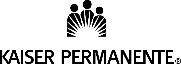 Advanced Practice Provider Symposium:  “Pharmacology Update”The Sheraton Fairplex, PomonaTuesday, September 26, 2017Agenda7:30 – 8:15am  Registration and Breakfast7:30 – 8:15am  Registration and Breakfast8:30 - 9:30amBarriers in HTN Control for African American Patients Sharon Okonkwo-Holmes, MD – Kaiser Permanente Panorama CityAt the conclusion of this presentation attendees will be able to:1.	List the criteria for diagnosing HTN in African American Patients and when to call for help as an APP.2.	Discuss the recommended treatment modalities for the African American patient with HTN.3.	Discuss medication management for African American patients with HTN.9:30 - 10:30amCliff Notes on Cannabis:  What 19 Year Olds Don't Know Jodie Escobedo, MD -  Kaiser Permanente, South BayAt the conclusion of this presentation attendees will be able to:1.	Describe the Pharmacology of Cannabis.2.	Explain the limits of toxicology of Cannabis.3.	Describe the short term and long term effects of Cannabis.10:30 - 10:45am  Break10:30 - 10:45am  Break10:45 - 11:45amDiabetes Medication UpdateMegan Chynoweth, PharmD, CDE, BCACP – Kaiser Permanente, Kern CountyAt the conclusion of this presentation attendees will be able to:1.	Review the Kaiser Permanente diabetes mellitus clinical practice guidelines 2.	Discuss the mechanism of action, efficacy, and safety profiles of commercially available diabetes mellitus medications3.	Apply the diabetes guidelines and medication profiles to develop patient-specific treatment plans 11:45 - 12:45pm  Lunch11:45 - 12:45pm  Lunch12:45 - 1:45pmOpioids and the Pharmacology of Chronic Pain Ryan Chaput, Pharm D and Jason Shan, Pharm D – Kaiser Permanente, RiversideAt the conclusion of this presentation attendees will be able to:1.	Explain key points to the CDC Opioid Guidelines.2.	Identify red flags for opioid abuse.3.	Identify non-opioid alternatives to treat chronic pain.1:45 - 2:45pmOsteoporosis Management Laura Frontiero, NP-C, CCD and Lisa Voss, PA-C, CCD – Kaiser Permanente, San MarcosAt the conclusion of this presentation attendees will be able to:1.	Identify risk factors for fracture and how to diagnose osteoporosis.2.	Name various pharmacological treatment options and their side effects.3.	Describe when patients should be considered for drug holiday vs bridge therapy.2:45 - 3:00pm  Break2:45 - 3:00pm  Break3:00 - 4:00pmInfectious Disease Presentation “Pre-and Post HIV Prophylaxis”Elizabeth Hudson, DO, MPH – Kaiser Permanente, Panorama City At the conclusion of this presentation attendees will be able to:1.	List the criteria for diagnosing High Risk Patients for pre-and post HIV prophylaxis and when to call for help.2.	Discuss the recommended treatment modalities for the High-Hisk patient with pre-and post HIV prophylaxis.3.	Discuss medication management for patients with pre-and post HIV prophylaxis.4:00 – 4:15pm  Certificate Distribution4:00 – 4:15pm  Certificate Distribution